                                                                  УТВЕРЖДАЮ							Председатель районного 									Совета депутатов				                                                         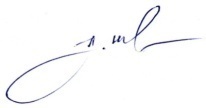                                                                                         А.В.Шкадов				                                                                                                             «29»   июня      2021 г.ГРАФИКпроведения    "прямых телефонных  линий" председателем   Кореличского    районного Совета        депутатов           Шкадовым А.В. с населением района на 2 полугодие 2021 г.№ п/пДата, время, место  проведения1      8 сентября 2021 г. с 9-00 до 11-00 каб. № 61 тел. 2-11-882    27 октября   2021 г. с 9-00 до 11-00 каб. № 61 тел. 2-11-883    15 декабря   2020 г. с 9-00 до 11-00 каб. № 61 тел. 2-11-88